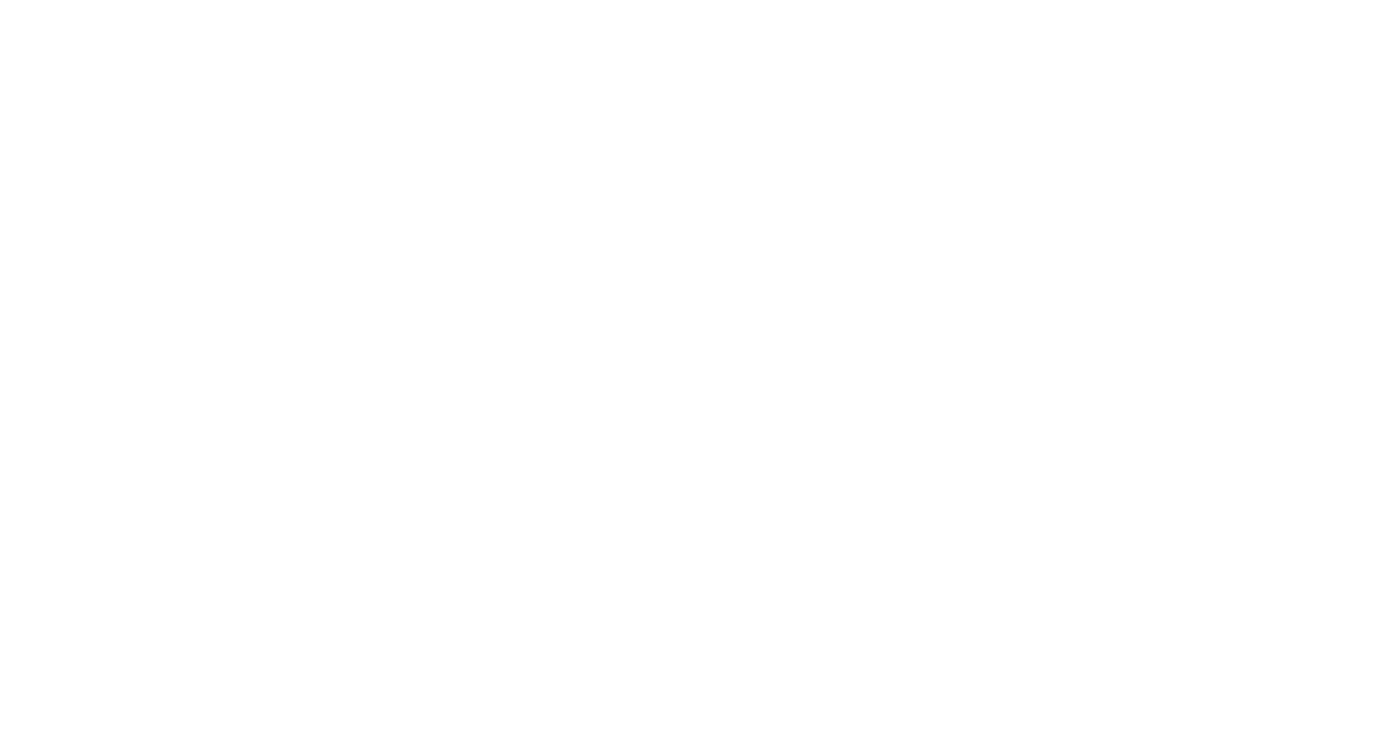 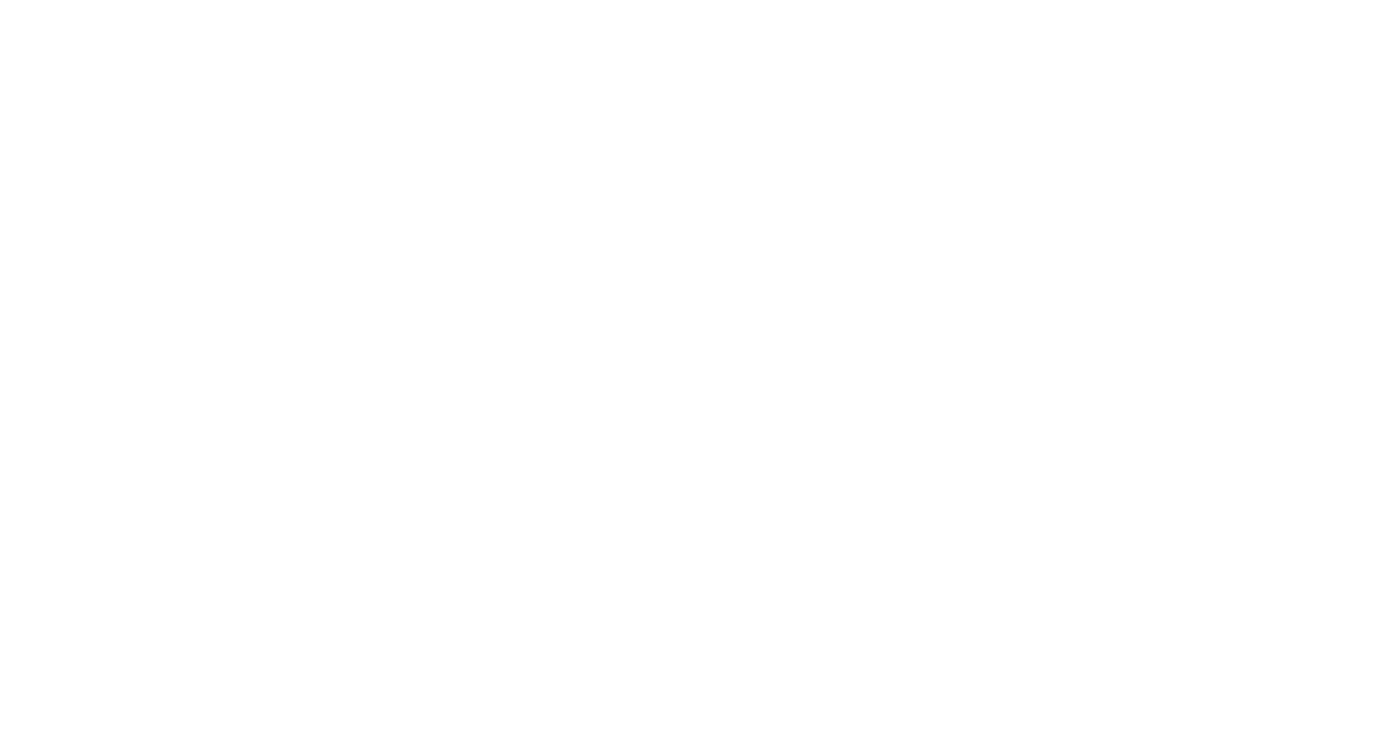 St Oliver Plunkett's National School Clonmel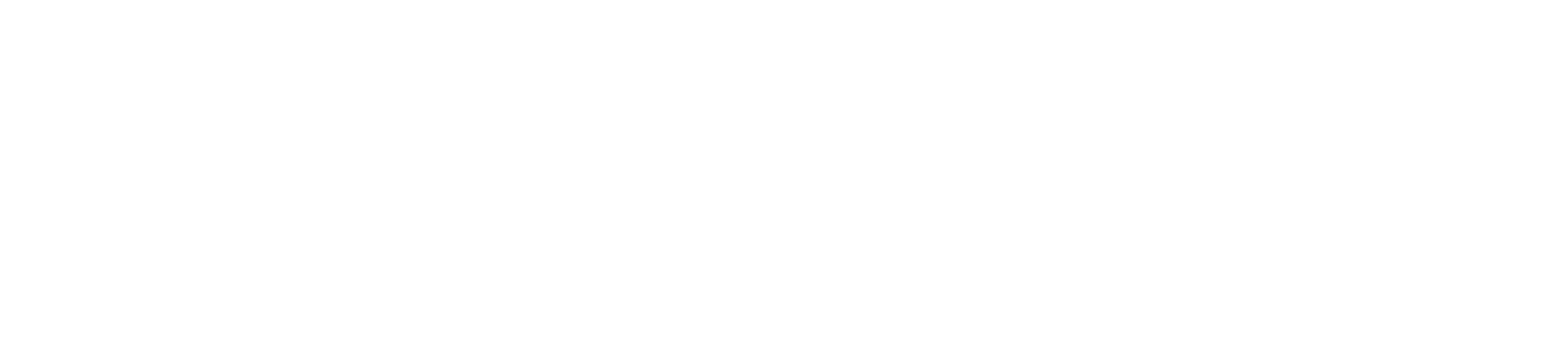 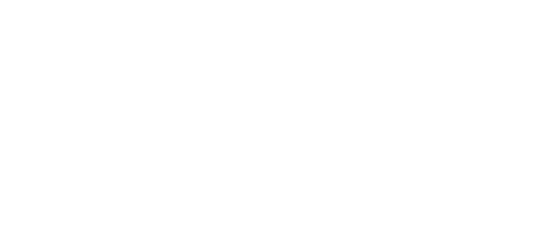 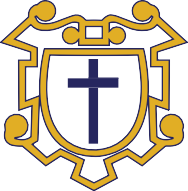 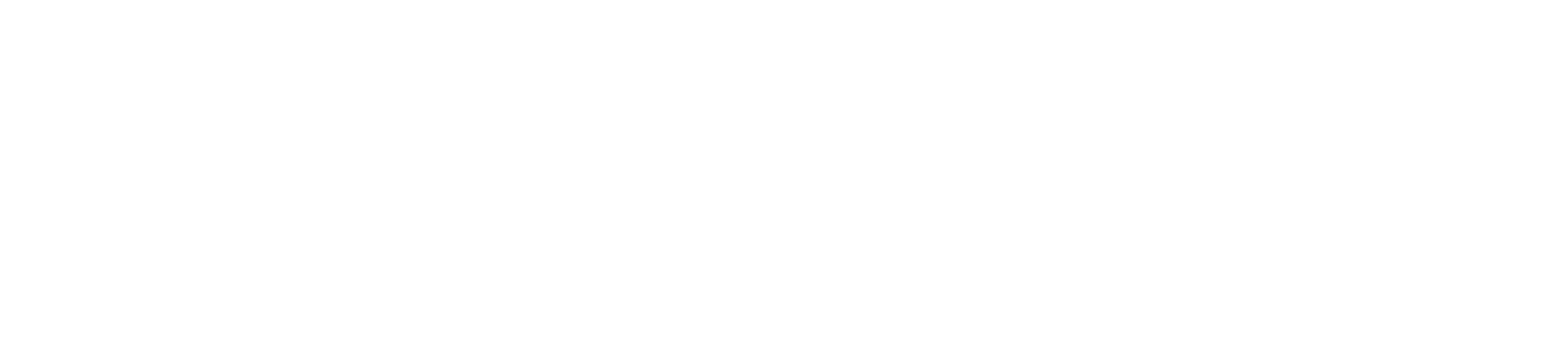 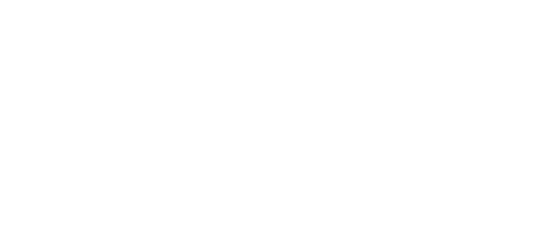 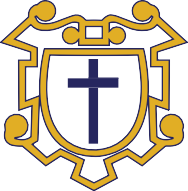 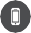 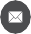 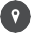 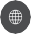 